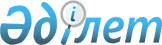 Об утверждении Положения о государственном учреждении "Отдел финансов Мендыкаринского района"Постановление акимата Мендыкаринского района Костанайской области от 11 апреля 2022 года № 51
      В соответствии со статьей 31 Закона Республики Казахстан "О местном государственном управлении и самоуправлении в Республики Казахстан", постановлением Правительства Республики Казахстан от 1 сентября 2021 года № 590 "О некоторых вопросах организации деятельности государственных органов и их структурных подразделений" акимат Мендыкаринского района ПОСТАНОВЛЯЕТ:
      1. Утвердить прилагаемое Положение о государственном учреждении "Отдел финансов Мендыкаринского района".
      2. Государственному учреждению "Отдел финансов Мендыкаринского района" в установленном законодательством Республики Казахстан порядке обеспечить:
      1) государственную регистрацию вышеуказанного Положения в органах юстиции в установленном законодательством порядке;
      2) в течение двадцати календарных дней со дня подписания настоящего постановления направление его копии в электронном виде на казахском и русском языках в филиал республиканского государственного предприятия на праве хозяйственного ведения "Институт законодательства и правовой информации Республики Казахстан" Министерства юстиции Республики Казахстан по Костанайской области для официального опубликования и включения в Эталонный контрольный банк правовых актов Республики Казахстан;
      3) размещение настоящего постановления на интернет-ресурсе акимата Мендыкаринского района после его официального опубликования.
      3. Контроль за исполнением настоящего постановления возложить на курирующего заместителя акима района.
      4. Настоящее постановление вводится в действие со дня его первого официального опубликования. 1. Общие положения
      1. Государственное учреждение "Отдел финансов Мендыкаринского района" (далее - Отдел) является государственным органом Республики Казахстан, осуществляющим руководство в сфере исполнения бюджета, ведения бюджетного учета и отчетности по исполнению районного бюджета, а также осуществляющим функции управления объектами коммунальной собственности.
      2. Отдел не имеет ведомств.
      3. Отдел осуществляет свою деятельность в соответствии с Конституцией и законами Республики Казахстан, актами Президента и Правительства Республики Казахстан, иными нормативными правовыми актами, а также настоящим Положением.
      4. Отдел является юридическим лицом в организационно-правовой форме государственного учреждения, имеет печать с изображением Государственного Герба Республики Казахстан и штампы со своим наименованием на государственном языке, бланки установленного образца, счета в органах казначейства в соответствии с законодательством Республики Казахстан.
      5. Отдел вступает в гражданско-правовое отношение от собственного имени.
      6. Отдел имеет право выступать стороной гражданско-правовых отношений от имени государства, если оно уполномочено на это в соответствии с законодательством Республики Казахстан.
      7. Отдел по вопросам своей компетенции в установленном законодательством порядке принимает решения, оформляемые приказами руководителя Отдела.
      8. Структура и лимит штатной численности Отдела утверждаются в соответствии с законодательством Республики Казахстан.
      9. Местонахождение юридического лица: 111300, Республика Казахстан, Костанайская область, Мендыкаринский район, село Боровское, улица Королева, 5.
      10. Настоящее положение является учредительным документом Отдела.
      11. Финансирование деятельности Отдела осуществляется из местного бюджета в соответствии с законодательством Республики Казахстан.
      12. Отделу запрещается вступать в договорные отношения с субъектами предпринимательства на предмет выполнения обязанностей, являющихся полномочиями Отдела.
      Если Отделу законодательными актами предоставлено право осуществлять приносящую доходы деятельность, то полученные доходы направляются в государственный бюджет, если иное не установлено законодательством Республики Казахстан. 2. Задачи и полномочия государственного органа
      13. Задачи:
      1) реализация государственной политики в области исполнения районного бюджета;
      2) полное и своевременное исполнение бюджета по поступлениям и расходам, ведение бюджетного учета, составление бюджетной отчетности по исполнению районного бюджета;
      3) управление районной коммунальной собственностью, осуществление мер по ее защите;
      4) иные задачи предусмотренные законодательством Республики Казахстан.
      14. Полномочия:
      1) права:
      запрашивать от государственных органов и должностных лиц, иных организаций информацию, необходимую для выполнения своих функций, привлекать работников государственных органов и иных организаций к участию в подготовке вопросов, относящихся к компетенции Отдела;
      давать поручения, относящиеся к сфере деятельности Отдела, соответствующим государственным органам и должностным лицам, контролировать их исполнение, а также участвовать в мероприятиях, проводимых центральными и местными исполнительными органами;
      оказывать организационно-методическую, информационную и иную помощь должностным лицам, в ведении которых находятся вопросы, входящие в компетенцию Отдела;
      осуществлять деятельность в соответствии со стратегическими, операционными планами, а также с планами работы Отдела;
      2) обязанности:
      обеспечивать исполнение требований действующего законодательства Республики Казахстан при осуществлении своей деятельности;
      качественно и своевременно исполнять акты и поручения Президента, Правительства Республики Казахстан и иных центральных исполнительных органов, а также акима и акимата Костанайской области;
      по решению местного исполнительного органа приостанавливать осуществление платежей по бюджетным программам (подпрограммам), по которым намечается секвестр.
      15. Функции:
      1) организует исполнение районного бюджета, координирует деятельность администраторов районных бюджетных программ по исполнению бюджета;
      2) разрабатывает акты, регулирующие отношения в сфере исполнения бюджета и управления коммунальным имуществом в пределах своей компетенции;
      3) участвует в прогнозировании поступлений в районный бюджет;
      4) составляет, утверждает и вносит изменения в план поступлений и финансирования районного бюджета, в порядке и сроках, определенных законодательством Республики Казахстан;
      5) осуществляет функции в сфере исполнения районного бюджета, ведение бюджетного учета и отчетности по исполнению районного бюджета;
      6) осуществляет мониторинг и обслуживание целевого использования бюджетных кредитов за счет республиканского бюджета, обеспечивает их учет и возврат;
      7) обеспечивает контроль за использованием и сохранностью районного коммунального имущества;
      8) проводит работы по представлению объектов районного коммунального имущества в имущественный наем (аренду), доверительное управление физическим лицам и негосударственным юридическим лицам без права последующего выкупа, с правом последующего выкупа или правом последующей передачи в собственность субъектам малого предпринимательства на безвозмездной основе, а также по передаче районного коммунального имущества в безвозмездное пользование;
      9) осуществляет приватизацию районного коммунального имущества, в том числе привлекает посредника для организации процесса приватизации, обеспечивает оценку объекта приватизации, осуществляет подготовку и заключение договоров купли-продажи объекта приватизации и контроль за соблюдением условий договора купли-продажи;
      10) осуществляет иные функции в соответствии с законодательством Республики Казахстан. 3. Статус, полномочия первого руководителя государственного органа
      16. Руководство Отделом осуществляется первым руководителем, который несет персональную ответственность за выполнение возложенных на Отдел задач и осуществление им своих полномочий.
      17. Первый руководитель Отдела назначается на должность и освобождается от должности в соответствии с законодательством Республики Казахстан.
      18. Первый руководитель Отдела:
      1) назначает на должность и освобождает от должностей работников Отдела;
      2) утверждает должностные инструкции работников Отдела;
      3) утверждает план финансирования по обязательствам и платежам;
      4) утверждает штатное расписание;
      5) представляет Отдел в государственных органах, иных организациях в соответствии с законодательством Республики Казахстан;
      6) обладает правом первой подписи;
      7) несет персональную ответственность за непринятие мер по противодействию коррупции;
      8) издает приказы, дает указания, обязательные для исполнения работниками Отдела;
      9) принимает меры поощрения, оказания материальной помощи и налагает дисциплинарные взыскания на работников Отдела;
      10) осуществляет иные полномочия в соответствии с законодательством Республики Казахстан.
      Исполнение полномочий руководителя Отдела в период его отсутствия осуществляется лицом, его замещающим в соответствии с действующим законодательством. 4. Имущество государственного органа
      19. Отдел может иметь на праве оперативного управления обособленное имущество в случаях, предусмотренных законодательством.
      Имущество Отдела формируется за счет имущества, переданного ему собственником, а также имущества (включая денежные доходы), приобретенного в результате собственной деятельности, и иных источников, не запрещенных законодательством Республики Казахстан.
      20. Имущество, закрепленное за Отделом относится к коммунальной собственности.
      21. Отдел не вправе самостоятельно отчуждать или иным способом распоряжаться закрепленным за ним имуществом и имуществом, приобретенным за счет средств, выданных ему по плану финансирования, если иное не установлено законодательством. 5. Реорганизация и упразднение государственного органа
      22. Реорганизация и упразднение Отдела осуществляются в соответствии с законодательством Республики Казахстан.
					© 2012. РГП на ПХВ «Институт законодательства и правовой информации Республики Казахстан» Министерства юстиции Республики Казахстан
				
      Аким района 

Г. Бекбаев
Утвержденопостановлением акиматаМендыкаринского районаот "11" апреля 2022 года№ 51